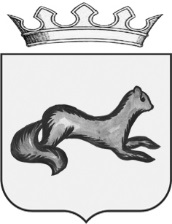 АДМИНИСТРАЦИЯ ОБОЯНСКОГО РАЙОНАКУРСКОЙ ОБЛАСТИП О С Т А Н О В Л Е Н И Е от  07.11.2022 № 565            г.Обоянь Об изложении состава комиссии  по делам несовершеннолетних и защите их прав  Обоянского района Курской области в новой редакцииВ соответствии с постановлением Правительства РФ от 06.11.2013   № 995 «Об утверждении Примерного положения о комиссиях по делам несовершеннолетних и защите их прав», постановлением Администрации Курской области от 05.03.2014  № 123-па «Об утверждении Положения о районной, городской, окружной (в округе города Курска) комиссии по делам несовершеннолетних и защите их прав», в связи с кадровыми изменениями в организациях и учреждениях Обоянского района, Администрация Обоянского района Курской областиПОСТАНОВЛЯЕТ: 1.Состав комиссии по делам несовершеннолетних и защите их прав Обоянского района Курской области, утвержденный постановлением Администрации Обоянского района Курской области от 09.06.2022 № 304 изложить в прилагаемой новой редакции.2. Ответственному секретарю комиссии по делам несовершеннолетних и защите их прав Обоянского района Курской области Долженко Е.А. ознакомить с настоящим постановлением в листе ознакомления под роспись всех членов комиссии по делам несовершеннолетних и защите их прав Обоянского района Курской области.3. Настоящее постановление подлежит размещению на официальном сайте муниципального образования «Обоянский район» Курской области.4. Постановление вступает  в силу со дня его подписания.Глава Обоянского района                                                                                  В. Жилин Миронова Н.М.(47141) 2-23-81Состав комиссии  по делам несовершеннолетних и защите их прав  Обоянского района Курской области  (новая редакция)УТВЕРЖДЕН  постановлениемАдминистрации  Обоянскогорайона Курской областиот 01.06.2022 № 304(в редакции от 07.11.2022 № 565)Председатель комиссии Председатель комиссии Председатель комиссии Председатель комиссии Миронова  Наталья Михайловна-исполняющий обязанности заместителя Главы Администрации -Управляющего делами Администрации Обоянского района Курской областиисполняющий обязанности заместителя Главы Администрации -Управляющего делами Администрации Обоянского района Курской областиЗаместитель председателя комиссииЗаместитель председателя комиссииЗаместитель председателя комиссииЗаместитель председателя комиссииЛукьянчикова Наталья Владимировна-исполняющий обязанности заместителя Главы Администрации Обоянского района Курской областиисполняющий обязанности заместителя Главы Администрации Обоянского района Курской областиЗаместитель председателя комиссииЗаместитель председателя комиссииЗаместитель председателя комиссииЗаместитель председателя комиссииГоряйнов Сергей Александрович -заместитель начальника полиции ОМВД России по Обоянскому району (по согласованию)заместитель начальника полиции ОМВД России по Обоянскому району (по согласованию)Ответственный секретарь комиссииОтветственный секретарь комиссииОтветственный секретарь комиссииОтветственный секретарь комиссииДолженко Елена Александровна-главный специалист-эксперт комиссии по делам несовершеннолетних и защите их прав Администрации    Обоянского района Курской областиглавный специалист-эксперт комиссии по делам несовершеннолетних и защите их прав Администрации    Обоянского района Курской областиЧлены комиссииЧлены комиссииЧлены комиссииЧлены комиссииШокурова  Лариса Николаевна Шокурова  Лариса Николаевна -начальник отдела по опеке и попечительству Администрации Обоянского района Курской областиЛеонидова  Марина Викторовна Леонидова  Марина Викторовна -начальник Управления социальной защиты населения Администрации Обоянского района Курской областиЧерникова Татьяна АлександровнаЧерникова Татьяна Александровна-начальник Управления образования Администрации Обоянского района Курской областиАбрамов  Олег Александрович Абрамов  Олег Александрович -начальник отдела правовой работы Администрации Обоянского района Курской области, член районного Совета отцов при Главе Обоянского районаСавенков  Александр Вячеславович Савенков  Александр Вячеславович -начальник отдела молодежной политики, физической культуры и спорта Управления культуры, молодежной политики, физической культуры и спорта Администрации Обоянского района Курской областиАпухтина  Татьяна Владимировна Апухтина  Татьяна Владимировна -консультант Управления образования  Администрации Обоянского района Курской области, помощник Уполномоченного по правам ребенка при Губернаторе Курской области по Обоянскому районуЛевков  Александр  ИвановичЛевков  Александр  Иванович-директор ОКУ «Центр занятости населения Обоянского района Курской области»(по согласованию)Кононов  Дмитрий Александрович Кононов  Дмитрий Александрович -начальник отдела надзорной деятельности по Обоянскому, Медвенскому и Пристенскому районам Управления надзорной деятельности и профилактической работы  Главного Управления МЧС России по Курской области (по согласованию)Хряпинский Виталий ЮрьевичХряпинский Виталий Юрьевич-начальник ОУУП и ПДН ОМВД России по Обоянскому району – начальник отдела по делам несовершеннолетних (по согласованию)Паршин  Юрий  Николаевич Паршин  Юрий  Николаевич -начальник  Обоянского МФ ФКУ УИИ УФСИН России по Курской области(по согласованию)Казакова  Антонина ВладимировнаКазакова  Антонина Владимировна-заведующий филиалом ОКУ «Солнцевский межрайонный центр социальной помощи семье и детям» (по согласованию)Корнеева Маргарита АлександровнаКорнеева Маргарита Александровна-инспектор  ГПДН  ОМВД России по Обоянскому району (по согласованию)Прядко Ольга Александровна Прядко Ольга Александровна -заведующая социально -психологической службы  ОБПОУ «Обоянский аграрный техникум» (по согласованию)Полянская  Ирина Афанасьевна Полянская  Ирина Афанасьевна -редактор отдела социально - экономической информации АУКО Редакции газеты «Обоянская газета» (по согласованию)Винокуров Игорь Иванович Винокуров Игорь Иванович -заместитель главного врача ОБУЗ «Обоянская ЦРБ»      по клинико – экспертной работе(по согласованию)Есипов Алексей Владимирович Есипов Алексей Владимирович -врач-нарколог  ОБУЗ «Обоянская ЦРБ» (по согласованию)Долгова  Ирина   Сергеевна  Долгова  Ирина   Сергеевна  -специалист по социальной работе  филиала  ОКУ «Солнцевский межрайонный центр социальной помощи семье и детям» (по согласованию)Максина Галина Александровна Максина Галина Александровна -специалист по социальной работе  ОКУ «Центр сопровождения замещающих семей и граждан из числа детей – сирот, оставшихся без попечения родителей» (по согласованию)